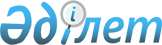 Об утверждении бюджета Тихоокеанского сельского округа Тайыншинского района Северо-Казахстанской области на 2023-2025 годыРешение маслихата Тайыншинского района Северо-Казахстанской области от 29 декабря 2022 года № 279.
      Сноска. Вводится в действие с 01.01.2023 в соответствии с пунктом 5 настоящего решения.
      В соответствии со статьями 9-1, статьей 75 Бюджетного кодекса Республики Казахстан, статьей 6 Закона Республики Казахстан "О местном государственном управлении и самоуправлении в Республике Казахстан", маслихат Тайыншинского района Северо-Казахстанской области РЕШИЛ:
      1. Утвердить бюджет Тихоокеанского сельского округа Тайыншинского района Северо-Казахстанской области на 2023–2025 годы согласно приложениям 1, 2 и 3, 4 к настоящему решению соответственно, в том числе на 2023 год в следующих объемах:
      1) доходы – 24796,1 тысяч тенге:
      налоговые поступления – 3769 тысяч тенге;
      неналоговые поступления – 0 тысяч тенге;
      поступления от продажи основного капитала – 992 тысяч тенге;
      поступления трансфертов – 20035,1 тысяч тенге;
      2) затраты – 24997,6 тысяч тенге;
      3) чистое бюджетное кредитование – 0 тысяч тенге:
      бюджетные кредиты – 0 тысяч тенге;
      погашение бюджетных кредитов – 0 тысяч тенге;
      4) сальдо по операциям с финансовыми активами – 0 тысяч тенге:
      приобретение финансовых активов – 0 тысяч тенге;
      поступления от продажи финансовых активов государства – 0 тысяч тенге;
      5) дефицит (профицит) бюджета – - 201,5 тысяч тенге;
      6) финансирование дефицита (использование профицита) бюджета – 201,5 тысяч тенге:
      поступление займов – 0 тысяч тенге;
      погашение займов – 0 тысяч тенге;
      используемые остатки бюджетных средств – 201,5 тысяч тенге.
      Сноска. Пункт 1 в редакции решения маслихата Тайыншинского района Северо-Казахстанской области от 13.11.2023 № 82 (вводится в действие с 01.01.2023); от 12.12.2023 № 98/8 (вводится в действие с 01.01.2023).


      2. Установить, что доходы бюджета Тихоокеанского сельского округа Тайыншинского района формируются в соответствии с Бюджетным кодексом Республики Казахстан за счет следующих налоговых поступлений:
      индивидуальный подоходный налог по доходам, подлежащим обложению самостоятельно физическими лицами, у которых на территории сельского округа расположено заявленное при постановке на регистрационный учет в органе государственных доходов:
      место нахождения – для индивидуального предпринимателя, частного нотариуса, частного судебного исполнителя, адвоката, профессионального медиатора;
      место жительства – для остальных физических лиц;
      налог на имущество физических лиц по объектам обложения данным налогом, находящимся на территории сельского округа;
      земельный налог на земли населенных пунктов с физических и юридических лиц по земельным участкам, находящимся на территории села;
      единый земельный налог;
      налог на транспортные средства:
      с физических лиц, место жительства которых находится на территории села;
      с юридических лиц, место нахождения которых, указываемое в их учредительных документах, располагается на территории села;
      плата за пользование земельными участками.
      3. Установить бюджетную субвенцию, передаваемую из районного бюджета в бюджет Тихоокеанского сельского округа на 2023 год в сумме 9279 тысяч тенге.
      4. Учесть в бюджете Тихоокеанского сельского округа на 2023 год поступления целевых текущих трансфертов из районного бюджета в бюджет Тихоокеанского сельского округа в сумме 9331 тысяч тенге.
      4-1. Предусмотреть в бюджете Тихоокеанского сельского округа на 2023 год расходы за счет свободных остатков бюджетных средств, сложившихся на начало финансового года, согласно приложению 4 к настоящему решению.
      Сноска. Решение дополнено пунктом 4-1 в соответствии с решением маслихата Тайыншинского района Северо-Казахстанской области от 12.12.2023 № 98/8 (вводится в действие с 01.01.2023).


      5. Настоящее решение вводится в действие с 1 января 2023 года. Бюджет Тихоокеанского сельского округа Тайыншинского района Северо-Казахстанской области на 2023 год
      Сноска. Приложение 1 в редакции решения маслихата Тайыншинского района Северо-Казахстанской области от 13.11.2023 № 82 (вводится в действие с 01.01.2023); от 12.12.2023 № 98/8 (вводится в действие с 01.01.2023). Бюджет Тихоокеанского сельского округа Тайыншинского района Северо-Казахстанской области на 2024 год Бюджет Тихоокеанского сельского округа Тайыншинского района Северо-Казахстанской области на 2025 год Направление свободных остатков бюджетных средств, сложившихся на 1 января 2023 года
      Сноска. Решение дополнено приложением 4 в соответствии с решением маслихата Тайыншинского района Северо-Казахстанской области от 13.11.2023 № 82 (вводится в действие с 01.01.2023); от 12.12.2023 № 98/8 (вводится в действие с 01.01.2023).
					© 2012. РГП на ПХВ «Институт законодательства и правовой информации Республики Казахстан» Министерства юстиции Республики Казахстан
				
      Секретарь маслихата Тайыншинского районаСеверо-Казахстанской области 

С. Бекшенов
Приложение 1к решению маслихатаТайыншинского районаСеверо-Казахстанской областиот 29 декабря 2022 года № 279
Категория
Категория
Категория
Категория
Сумма, тысяч тенге
Класс
Класс
Класс
Сумма, тысяч тенге
Подкласс
Подкласс
Сумма, тысяч тенге
Наименование
Сумма, тысяч тенге
1) Доходы
24796,1 
1
Налоговые поступления
3769
01
Подоходный налог
548
2
Индивидуальный подоходный налог с доходов не облагаемых у источника выплаты
548
04
Hалоги на собственность
3053
1
Hалоги на имущество
50
3
Земельный налог
29
4
Hалог на транспортные средства
1644
5
Единый земельный налог
1330
05
Внутренние налоги на товары, работы и услуги
168
3
Поступление за использование природных и других ресурсов
168
3
Поступление от продажи основного капитала 
992
01
Продажа государственного имущества, закрепленного за годарствуенными учреждениями, финансируемыми из местного бюджета
120
1
Продажа государственного имущества, закрепленного за гоcударственными учреждениями, финансируемыми из местного бюджета
120
03
Продажа земли и нематериальных активов
872
1
Поступление от продажи земельных участков
276
2
Плата за продажу права аренды земельных участков
596
4
Поступления трансфертов 
20035,1
02
Трансферты из вышестоящих органов государственного управления
20035,1
3
Трансферты из районного (города областного значения) бюджета
20035,1
Функциональная группа
Функциональная группа
Функциональная группа
Функциональная группа
Сумма, тысяч тенге
Администратор бюджетных программ 
Администратор бюджетных программ 
Администратор бюджетных программ 
Сумма, тысяч тенге
Программа
Программа
Сумма, тысяч тенге
2) Затраты
24997.6
01
Государственные услуги общего характера
22888
124
Аппарат акима города районного значения, села, поселка, сельского округа
22888
001
Услуги по обеспечению деятельности акима города районного значения, села, поселка, сельского округа
22888
07
Жилищно-коммунальное хозяйство
1830
124
Аппарат акима города районного значения, села, поселка, сельского округа
1830
008
Освещение улиц в населенных пунктах
1830
12
Транспорт и коммуникации
271
124
Аппарат акима города районного значения, села, поселка, сельского округа
271
013
Обеспечение функционирования автомобильных дорог в городах районного значения, селах, поселках, сельских округах
271
3) Чистое бюджетное кредитование
0
Бюджетные кредиты
0
15
Трансферты
8,6
124
Аппарат акима города районного значения, села, поселка, сельского округа
8,6
048
Возврат неиспользованных (недоиспользованных) целевых трансфертов
8,6
Категория
Категория
Категория
Категория
Сумма, тысяч тенге
Класс
Класс
Класс
Сумма, тысяч тенге
Подкласс
Подкласс
Сумма, тысяч тенге
 Наименование
Сумма, тысяч тенге
5
Погашение бюджетных кредитов
0
Функциональная группа
Функциональная группа
Функциональная группа
Функциональная группа
Сумма, тысяч тенге
Администратор бюджетных программ
Администратор бюджетных программ
Администратор бюджетных программ
Сумма, тысяч тенге
Программа
Программа
Сумма, тысяч тенге
Наименование
Сумма, тысяч тенге
4) Сальдо по операциям с финансовыми активами
0
Категория
Категория
Категория
Категория
Сумма, тысяч тенге
Класс
Класс
Класс
Сумма, тысяч тенге
Подкласс
Подкласс
Сумма, тысяч тенге
 Наименование
Сумма, тысяч тенге
6
Поступления от продажи финансовых активов государства
0
5) Дефицит (профицит) бюджета
-201,5
6) Финансирование дефицита (использование профицита) бюджета
201,5
7
Поступления займов
0
Функциональная группа
Функциональная группа
Функциональная группа
Функциональная группа
Сумма, тысяч тенге
Администратор бюджетных программ
Администратор бюджетных программ
Администратор бюджетных программ
Сумма, тысяч тенге
Программа
Программа
Сумма, тысяч тенге
Наименование
Сумма, тысяч тенге
14
Обслуживание долга
0
16
Погашение займов
0
Категория
Категория
Категория
Категория
Класс
Класс
Класс
Сумма, тысяч тенге
Подкласс
Подкласс
Сумма, тысяч тенге
Наименование
Сумма, тысяч тенге
8
Используемые остатки бюджетных средств
201,5
01
Остатки бюджетных средств
201,5
1
Свободные остатки бюджетных средств
201,5Приложение 2к решению маслихатаТайыншинского районаСеверо-Казахстанской областиот 29 декабря 2022 года № 279
Категория
Категория
Категория
Категория
Сумма, тысяч тенге
Класс
Класс
Класс
Сумма, тысяч тенге
Подкласс
Подкласс
Сумма, тысяч тенге
Наименование
Сумма, тысяч тенге
1) Доходы
26517
1
Налоговые поступления
9147
01
Подоходный налог
150
2
Индивидуальный подоходный налог с доходов не облагаемых у источника выплаты
150
04
Hалоги на собственность
8821
1
Hалоги на имущество
75
3
Земельный налог
99
4
Hалог на транспортные средства
2502
5
Единый земельный налог
6145
05
Внутренние налоги на товары, работы и услуги
176
3
Поступление за использование природных и других ресурсов
176
4
Поступления трансфертов 
17370
02
Трансферты из вышестоящих органов государственного управления
17370
3
Трансферты из районного (города областного значения) бюджета
17370
Функциональная группа
Функциональная группа
Функциональная группа
Функциональная группа
Сумма, тысяч тенге
Администратор бюджетных программ
Администратор бюджетных программ
Администратор бюджетных программ
Сумма, тысяч тенге
Программа
Программа
Сумма, тысяч тенге
2) Затраты
26517
01
Государственные услуги общего характера
24600
124
Аппарат акима города районного значения, села, поселка, сельского округа
24600
001
Услуги по обеспечению деятельности акима города районного значения, села, поселка, сельского округа
24600
07
Жилищно-коммунальное хозяйство
1634
124
Аппарат акима города районного значения, села, поселка, сельского округа
1634
008
Освещение улиц в населенных пунктах
543
009
Обеспечение санитарии населенных пунктов
84
011
Благоустройство и озеленение населенных пунктов
1007
12
Транспорт и коммуникации
283
124
Аппарат акима города районного значения, села, поселка, сельского округа
283
013
Обеспечение функционирования автомобильных дорог в городах районного значения, селах, поселках, сельских округах
283
3) Чистое бюджетное кредитование
0
Бюджетные кредиты
0
Категория
Категория
Категория
Категория
Сумма, тысяч тенге
Класс
Класс
Класс
Сумма, тысяч тенге
Подкласс
Подкласс
Сумма, тысяч тенге
 Наименование
Сумма, тысяч тенге
5
Погашение бюджетных кредитов
0
Функциональная группа
Функциональная группа
Функциональная группа
Функциональная группа
Сумма, тысяч тенге
Администратор бюджетных программ
Администратор бюджетных программ
Администратор бюджетных программ
Сумма, тысяч тенге
Программа
Программа
Сумма, тысяч тенге
Наименование
Сумма, тысяч тенге
4) Сальдо по операциям с финансовыми активами
0
Категория
Категория
Категория
Категория
Сумма, тысяч тенге 
Класс
Класс
Класс
Сумма, тысяч тенге 
Подкласс
Подкласс
Сумма, тысяч тенге 
 Наименование
Сумма, тысяч тенге 
6
Поступления от продажи финансовых активов государства
0
5) Дефицит (профицит) бюджета
0
6) Финансирование дефицита (использование профицита) бюджета
0
7
Поступления займов
0
Функциональная группа
Функциональная группа
Функциональная группа
Функциональная группа
Сумма, тысяч тенге
Администратор бюджетных программ
Администратор бюджетных программ
Администратор бюджетных программ
Сумма, тысяч тенге
Программа
Программа
Сумма, тысяч тенге
Наименование
Сумма, тысяч тенге
14
Обслуживание долга
0
16
Погашение займов
0
Категория
Категория
Категория
Категория
Класс
Класс
Класс
Сумма, тысяч тенге
Подкласс
Подкласс
Сумма, тысяч тенге
Наименование
Сумма, тысяч тенге
8
Используемые остатки бюджетных средств
0
01
Остатки бюджетных средств
0
1
Свободные остатки бюджетных средств
0Приложение 3к решению маслихатаТайыншинского районаСеверо-Казахстанской областиот 29 декабря 2022 года № 279
Категория
Категория
Категория
Категория
Сумма, тысяч тенге
Класс
Класс
Класс
Сумма, тысяч тенге
Подкласс
Подкласс
Сумма, тысяч тенге
Наименование
Сумма, тысяч тенге
1) Доходы
27263
1
Налоговые поступления
9468
01
Подоходный налог
155
2
Индивидуальный подоходный налог с доходов не облагаемых у источника выплаты
155
04
Hалоги на собственность
9131
1
Hалоги на имущество
78
3
Земельный налог
103
4
Hалог на транспортные средства
2590
5
Единый земельный налог
6360
05
Внутренние налоги на товары, работы и услуги
182
3
Поступление за использование природных и других ресурсов
182
4
Поступления трансфертов
17795
02
Трансферты из вышестоящих органов государственного управления
17795
3
Трансферты из районного (города областного значения) бюджета
17795
Функциональная группа
Функциональная группа
Функциональная группа
Функциональная группа
Сумма, тысяч тенге
Администратор бюджетных программ
Администратор бюджетных программ
Администратор бюджетных программ
Сумма, тысяч тенге
Программа
Программа
Сумма, тысяч тенге
2) Затраты
27263
01
 Государственные услуги общего характера
25279
124
Аппарат акима города районного значения, села, поселка, сельского округа
25279
001
Услуги по обеспечению деятельности акима города районного значения, села, поселка, сельского округа
25279
07
Жилищно-коммунальное хозяйство
1691
124
Аппарат акима города районного значения, села, поселка, сельского округа
1691
008
Освещение улиц в населенных пунктах
562
009
Обеспечение санитарии населенных пунктов
87
011
Благоустройство и озеленение населенных пунктов
1042
12
Транспорт и коммуникации
293
124
Аппарат акима города районного значения, села, поселка, сельского округа
293
013
013
Обеспечение функционирования автомобильных дорог в городах районного значения, селах, поселках, сельских округах
293
3) Чистое бюджетное кредитование
0
Бюджетные кредиты
0
Категория
Категория
Категория
Категория
Сумма, тысяч тенге
Класс
Класс
Класс
Сумма, тысяч тенге
Подкласс
Подкласс
Сумма, тысяч тенге
 Наименование
Сумма, тысяч тенге
5
Погашение бюджетных кредитов
0
01
Погашение бюджетных кредитов
0
Функциональная группа
Функциональная группа
Функциональная группа
Функциональная группа
Сумма, тысяч тенге
Функциональная подгруппа
Функциональная подгруппа
Функциональная подгруппа
Сумма, тысяч тенге
Администратор бюджетных программ
Администратор бюджетных программ
Сумма, тысяч тенге
Программа
Сумма, тысяч тенге
Наименование
Сумма, тысяч тенге
4) Сальдо по операциям с финансовыми активами
0
Категория
Категория
Категория
Категория
Сумма, тысяч тенге 
Класс
Класс
Класс
Сумма, тысяч тенге 
Подкласс
Подкласс
Сумма, тысяч тенге 
 Наименование
Сумма, тысяч тенге 
6
Поступления от продажи финансовых активов государства
0
01
Поступления от продажи финансовых активов государства
0
5) Дефицит (профицит) бюджета
0
6) Финансирование дефицита (использование профицита) бюджета
0
7
Поступления займов
0
Функциональная группа
Функциональная группа
Функциональная группа
Функциональная группа
Сумма, тысяч тенге
Функциональная подгруппа
Функциональная подгруппа
Функциональная подгруппа
Сумма, тысяч тенге
Администратор бюджетных программ
Администратор бюджетных программ
Сумма, тысяч тенге
Программа
Сумма, тысяч тенге
Наименование
Сумма, тысяч тенге
14
Обслуживание долга
0
1
Обслуживание долга
0
16
Погашение займов
0
1
Погашения займов
0
Категория
Категория
Категория
Категория
Класс
Класс
Класс
Сумма, тысяч тенге
Подкласс
Подкласс
Сумма, тысяч тенге
Наименование
Сумма, тысяч тенге
8
Используемые остатки бюджетных средств
0
01
Остатки бюджетных средств
0
1
Свободные остатки бюджетных средств
0Приложение 4к решению маслихата Тайыншинского районаСеверо-Казахстанской областиот 29 декабря 2022 года №279
Категория
Категория
Категория
Наименование
Сумма, тысяч тенге
Класс
Класс
Наименование
Сумма, тысяч тенге
Подкласс
Наименование
Сумма, тысяч тенге
8
Используемые остатки бюджетных средств
201,5
01
Остатки бюджетных средств
201,5
1
Свободные остатки бюджетных средств
201,5
Функциональная группа
Функциональная группа
Функциональная группа
Наименование
Сумма, тысяч тенге
Администратор бюджетных программ
Администратор бюджетных программ
Наименование
Сумма, тысяч тенге
Программа
Наименование
Сумма, тысяч тенге
2) Затраты
201,5
01
Государственные услуги общего характера
192,9
124
Аппарат акима города районного значения, села, поселка, сельского округа
192,9
001 
Услуги по обеспечению деятельности акима города районного значения, села, поселка, сельского округа
192,9
15
Трансферты
8,6
124
Аппарат акима города районного значения, села, поселка, сельского округа
8,6
048
Возврат неиспользованных (недоиспользованных) целевых трансфертов
8,6